Opgaven met driehoeken – Antwoorden    (Versie 20220201)1.	De drie hoeken van een driehoek zijn samen altijd 180˚. Dus als hoek A = 80˚ 	en hoek B = 60 ˚, dan blijft er voor hoek C over: 180˚ - (80 + 60) = 40˚ 	Dus hoek C = 40˚Als de buitenhoek van hoek B = 144˚, dan is hoek B zelf 180˚ - 144˚ = 36˚	Dan is hoek C gelijk aan 180˚  -  (hoek A + hoek B)                                                    180˚ - (54˚       + 36˚ )				          180˚ -  90˚					Dus hoek C = 90˚	Controle: 36˚ + 54˚ + 90˚  moet natuurlijk weer 180˚ zijn. Klopt dat? Ja!3.	Hoek A = 2/9 van 180˚ = 40˚	Hoek B = 3/9 van 180˚ = 60˚	Hoek C = 4/9 van 180˚ = 80˚	Controle: is dat samen 180˚ ?? Ja dat is zo, dus het klopt!Plussom:4a.	Binnenhoek + buitenhoek = 180˚4b.      Dat is 180˚ (binnenhoeken)  +  180˚ (buitenhoeken) = 360˚4c.	360˚ - 180˚ = 180˚ Dus er blijft over voor de buitenhoeken 360˚ - 180˚ - 180˚5.	De buitenhoek van hoek A van Δ  ABC  = 180˚ - hoek  A		De buitenhoek van hoek B van Δ  ABC =  180˚ -  hoek B	De buitenhoek van hoek C van Δ  ABC =  180˚ -  hoek C   +  (alles optellen)	De som van de buitenhoeken 		=  540˚ - (hoek A + hoek B + hoek C) 	Vervangen:					    540˚ -  180˚           =   360˚Ik heb dus gevonden:► De som van de drie buitenhoeken van een driehoek is dus altijd 360˚ ◄	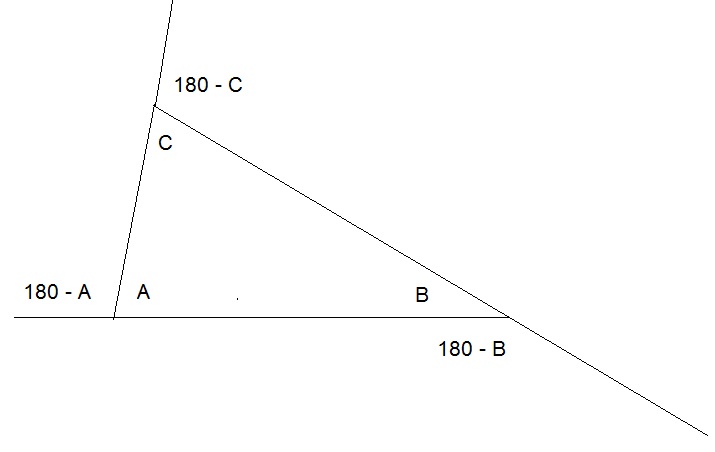 Plussom:½ hoek A + ½ hoek B + ½ hoek C = 90˚Vervangen:{½ hoek A  + ½ hoek B + ½ hoek C} – ½ hoek A = ½ hoek B  +  ½ hoek  C{½ hoek A  + ½ hoek B + ½ hoek C} – ½ hoek B = ½ hoek A  +   ½ hoek C{½ hoek A  + ½ hoek B + ½ hoek C} -  ½ hoek C = ½ hoek A  + ½  hoek  B½ hoek A  + ½ hoek B  + ½ hoek C – ½ hoek A – ½ hoek B = hoek C½ hoek A  + ½ hoek B  + ½ hoek C – ½ hoek A – ½ hoek C = hoek B½ hoek A  + ½ hoek B  + ½ hoek C – ½ hoek B – ½ hoek C = hoek A7.	 Hoek A = 3/12 van 180˚ =  45˚        Hoek B = 4/12 van 180˚ =  60˚	 Hoek C = 5/12 van 180˚ =  75˚Dit is dus een scherphoekige driehoek.	Hoek A = 12/24 van 180˚ =  90˚       Hoek B =  5/24 van 180˚ =  37,5˚	 Hoek C =  7/24 van 180˚ =  52,5˚Dit is dus een rechthoekige driehoek.	Hoek A = 1/9 van 180˚ =  20˚     	Hoek B =  3/9 van 180˚ =  60˚	Hoek C = 5/9 van 180˚ = 100˚˚Dit is de een stomphoekige driehoek.Het is een rechthoekige driehoek, dus zijn de andere twee hoeken 	samen óók 90˚. 	De ene is dus 	2/5 van 90˚ = 36˚	De andere is dus	3/5 van 90˚ = 54˚En het kopt, want samen zijn ze ook weer 90˚!9.	In een gelijkbenige driehoek zijn  de basishoeken gelijk. Dus de andere basishoek is óók 75˚ . Dus blijft voor de tophoek over 180˚ - (75˚ + 75˚)									  =   180˚ - 150˚									   =     30 ˚De andere basishoek was ook 75˚ en de tophoek dus 30˚10. Voor de beide basishoeken blijft over 180˚ -  50˚ = 130˚ Dus is elke basishoek de helft daarvan of te wel 65˚0-0-0-0-0